              Jullie programma met de 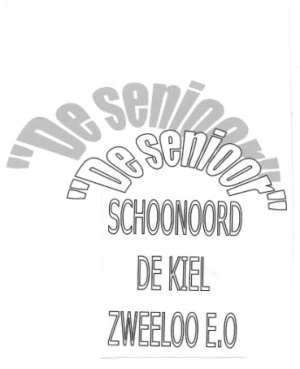               seizoens activiteiten 2019.               Tip:		  Hang dit bij Uw kalander.	`		Woensdag 13 november de jaarlijksterugkerende   reis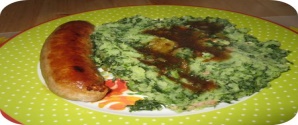 Nadere informatie komt nog via een extra briefje.Vrijdag 17 januari: Nieuwjaarsvisite met optreden van Peter.Woensdag 4 september:      Harwi EeserveenVertrek op de fiets 10.15 uur.Bij de Parkeerplaats achter COOP Schoonoord.Geen vervoer bel even Trijntje Tangenberg 371572.Opgeven voor 28 aug.Tot 15 augustus bij:  Rein 387262  Na 15 aug. bij Jopie 382223.Hennie Wiebing 675166 Woensdag 2 oktober:De Spil ZweelooAanvang 19.30 uur.Hoe ervaren import “Drenten” Drenthe met een knipoog en een dosis humor bij het inburgeringsproces.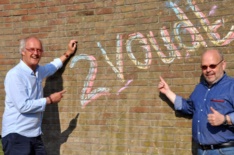 Duo Rob Wilhelm enEddie Zinnemers    Bekend als>>Woensdag 6 november De Spil Zweeloo Aanvang 19.30 uur.Blijf veilig mobiel   Leerzaam en veilig over de weg met fiets en scootmobiel.                      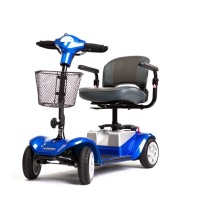 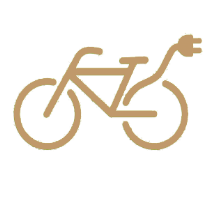 Vrijdag 13 december Dorpshuis SchoonoordAanvang 19.30 uur met koffie in de voorzaal.         Onder het genot van een hapje en een drankje optreden van:Op veler verzoek    The Oldtimes Skifflers